IFSW Europe e.V.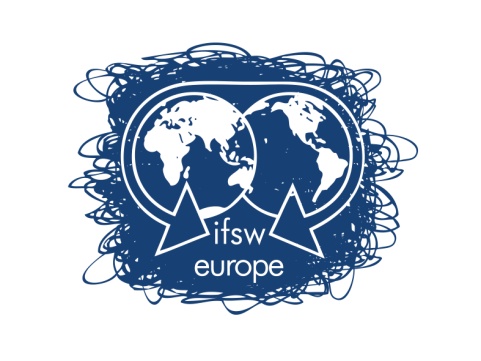 Minutes Delegates Meeting 2023 19-21 MayCOUNTRIES IN ATTENDANCE:AustriaArmeniaCroatiaCzech RepublicDenmarkFinlandGermanyGreeceHungryIceland IrelandItalyIsraelMaltaNetherlandsNorwayPortugalPolandRomaniaSpainSwedenTurkeyUkraineUnited KingdomOther participants:IFSW Global President: Joachim MumbaGeneral-Secretary IFSW Global: Rory TruellFriday, 19th MayWelcome and Formalities IFSW Europe’s president, Ana Radulescu, has opened the Delegates Meeting 2023. IFSW European Delegates Meeting is open only for representatives and observers of IFSW Europe Members. According to the IFSW European Statute, each IFSW European Member Organisation are entitled to nominate 2 delegates and maxim 3 observers. Only the delegates have the right to vote and there is only one vote per country. The representative can be included in a country's team as a delegate, an observer, or as an additional person.The cards with flags have been given to each present country. Ana Radulesc announced that there was a quorum. Proceedings were recorded live on the screen.The president of the Czeck Association, Mr. Pavel Penkava, is invited to address delegates.Elections - Ana Radulescu announced that Ruth Allen who was the Election officer was running for Executive so she could not be election officer for this year’s Delegates Meeting.A replacement election officer was needed for this meeting. People were asked to come forward for this role. Time was given to consider this and delegates are asked to consider the role. Kristine Evertz (The Netherlands) has expressed her interest in becoming the Election officer for Delegates Meeting 2023. Votes were carried on later on during the session.2. Procedures for the Delegates MeetingThe parliamentarian of the meeting – IFSW Executive propose Nicolai Paulsen (Denmark) and David Jones (UK) as Parliamentarians.Proposed: DenmarkSeconded: Czech RepublicCarried: unanimouslyProposal for Jaana Manssila (Finland) to be the 1st Teller of the meeting.Proposed: GermanySeconded: ItalyCarried: unanimously Tatevik (Armenia) to be the 2nd Teller of the meetingProposed: AustriaSeconded: CroatiaCarried: unanimously The person taking the minutes – IFSW Executive proposed Teodora Dobre (IFSW Europe Honorary Secretary) as Minute Taker.Proposed: ArmeniaSeconded: FinlandCarried: unanimously Election Officer for the Delegates Meeting IFSW Executive proposed Kristine Evertz (The Netherlands)Proposed: FinlandSeconded: GermanyCarried: unanimously She announced the available positions: Treasurer and Member of the Executive CommitteeShe announced the candidates also.She teamed up with the Tellers for Elections.4. The Minutes of the Delegates Meeting 2022Proposed: MaltaSeconded: NorwayCarried: unanimouslyThe Minutes document has been distributed by email after the last Delegates Meeting from 2022. The document was made available online on the IFSW platform for the Delegates Meeting prior to the present meeting.5. Approval of the Agenda 2023Proposed: RomaniaSeconded: United KingdomCarried: unanimously 6.  Presentation of the Report on the Work Programme 2022-2023This presentation includes the also the summary of each representative's report. TIMELINE October 2022 – May 2023The report on work programme is composed of different parts which were considered in different parts of the meeting and voted at the end of the meeting.Last year in Berlin members gave feedback that we should have more discussion about reports. Ana Radulescu has changed the format of reporting on work programme this time. She introduced white boards which showed the different areas of IFSW Europe work = projects, representatives, webinars, Ukraine project, world social work day. Ana invited delegates to write on these boards about activities connected to these areas of work - how work in each country is connected to IFSW Europe themes and activities. Ana advised delegates to talk to each other and share what has been done within each nation. Delegates took half an hour to do this exercise - to write anything from each country that links with IFSW Europe work programme.Comments from room after the TIMELINE exercise:Germany: Impressed of seeing how much it has happened in different countries. So interesting to have the display on the whiteboard, and so creative. We need to also have this documented so we can record everything that has happened. Votes to approve the Work Programme were carried:Proposed: AustriaSeconded: RomaniaCarried: YES unanimously (23 votes)Ukraine project – Herbert Paulischin (Austria) made a short introduction to the IFSW projects that are ongoing in Kamianets-Podilskyi Province, Western Ukraine. On day two of the Delegates Meeting a full update was scheduled, including new projects for young people, gaining external funding, working with social services, and another project on development of social services, looking forward to funding from EU for social services development after the war. Ukraine Association representative, Yana Melnychuk, speaks of the strength brought from being together.Eco-social project – Josien Hofs (Netherlands) – spoke of development of the project which can now move into a higher gear (move faster). A further presentation of what has happened and a discussusion with delegates about what is wanted from the project in the future, share ideas and proposals was scheduled for the next day. Ana Radulescu announced that in the executive a decision was taken to move more resources into eco´-social project.Poverty project – Birthe Povlsen– presented the European Anti-Poverty Network (EAPN), including how to improve the anti-poverty watch report with a focus on social work. All social workers need to focus on poverty across countries. We need a report to help social workers secure better conditions in all countries.Ana Radulescu concluded that on the second day of the meeting IFSW Europe representatives in all bodies across Europe will be announced and all the reports were uploaded to the website before then. More details about the EU Responsive project were scheduled for the next day. Teodora Dobre introduced the project on the work so far. Initial reports are in preparation but the project is still in early stages. IFSW Europe will be disseminating more information about the project as this is one of IFSW’s key roles.7. FinanceFinancial report was delivered by Brian Auslander, IFSW Europe Treasurer. 2021-2022 was a challenging year and more challenges are foreseeing this year. The report was made available online. The Treasurer reported on year 2022 during the first day of the Delegates Meeting. The auditor’s report was not available yet, as receipts sent too late. The auditors report will be sent to all via email afterwards.Bank balance in 2022 - surplus 69,530.95 Euro. IFSW Europe finances are in good shape, but need to consider whether should spend more of the money saved from less expenditure throughout Covid.An income and expenses table for 2022 was presented.The auditor costs have increased and the IFSW Europe accounts have become more complicated. IFSW Europe has also paid more legal fees to regularise the legal status further.Treasurer report 2022Proposed: Netherlands Seconded: GreeceCarried: unanimously Amended budget 2023Proposed: Czech RepublicSeconded: NorwayCarried: unanimously Auditor report – 2022It is delayed due to short time between the Delegates Meeting from 2022 and the Delegates Meeting from 2023.The members should be informed on it nonetheless. The Parliamentarian proposed that this Report will circulate via email, and after people are invited to vote on it.Proposed: GermanySeconded: AustriaCarried: unanimously Legal Body - updateAna Radulescu reported on the current and ongoing legal body processes. Having a clear legal status enables IFSW Europe to apply for funding and be involved in formal projects e.g. with the EU. Documents have had to be provided to the court in Germany and translated from 2017 onwards. IFSW is currently in good standing. The legal process is very long, slow and complex. The next President will need to ensure all documents are sent to the legal team to ensure IFSW stays in good standing, especially because of the EU and other projects underway (and for future funding). Meeting closes for the day and delegates are invited to dinner for the evening.Saturday, 20th May8. IFSW RepresentativesThe first item was presentations from the representatives – a chance to find out more about the challenges of the roles and how we can support their work. Also, how can everyone use their work in their countries. The following people are the current Representatives for IFSW Europe.EUROPEAN SOCIAL PLATFORMIFSW European Representative to the European Social Platform: John BRENNAN (Ireland)Support team: Birthe Povlsen (Denmark)EUROPEAN ANTI-POVERTY NETWORK (EAPN)IFSW European Representatives to the European Anti-Poverty Network (EAPN): Birthe Povlsen (Denmark)Support team: John Brennan (Ireland)FRAIFSW European Representative to Fundamental Rights Platform (FRP), EU Agency for Fundamental Rights (FRA): Enric Torras (Austria)THE UNATED NATIONSIFSW European Representative to UN:UN Vienna: Herbert PAULISCHIN (Austria)Support team: Silvia Franke (Austria)THE GLOBAL ETHICS COMMISSIONIFSW European Representative to Global Ethics Commission: Gabriele Stark – Angermeier (Germany)Support team: Iris Kohlfurst THE COUNCIL OF EUROPEIFSW European Representative to Council of Europe (CoE) – Conference of International Non-Governmental Organisations (INGO): Ruth ALLEN (United Kingdom)THE GLOBAL PERMANENT COMMITTEE ON ETHICSIFSW European Representative to the Global Permanent Committee on Ethics: Gabriele Stark – Angermeier (Germany)Support team: Iris KohlfurstTHE EDUCATION COMMISSIONIFSW European Representative to the Education Commission: Nicolai Pauslen (Denmark)Support team: Janet Walker (United Kingdom), Graca Andre (Portugal), Karin Landsbergen (Netherlands).THE GLOBAL HUMAN RIGHTS COMMISSIONIFSW European Representative to IFSW European Representative to Global Human Rights Commission: Marcin BORYCZKO (Poland)Support team: Kristine Evertz (Netherlands) THE INDIGENOUS COMMISSIONIFSW European Representative to the Indigenous Commission: Margareta UTTJEK (Sweden)Support team: Omar Mohamed (United Kingdom)EUROCHILDIFSW European Representative to IFSW European Representative to EUROCHILD: Anna Deneher (Ireland)IFSW Europe proposed to maybe reconsider the 1 year mandate of a representative and decide in a future meeting.In the Executive Committee it was decided that the Vice President of IFSW Europe stays in contact with the Representative, supporting their work, organizing joint meetings.9. Plenary Session / Group Work  IFSW ProjectsGroup Work / Plenary SessionEco-social Wisdom Project – a 45 minutes session was organized on this. Participants were invited to use the whiteboards in the room to express their reflection on: What is the system you have in your country to raise issues about environmental and eco social priorities? What help can IFSW Europe give to help you to progress this project and make sure it is relevant for you and your members?Josien Hofs (Netherlands) and Ruth Allen (United Kingdom) concluded and completed the feedback.Shared definition of eco social work. Clearly articulated.Green handbookResearch and surveys.Eco social work Forums Need to be partners with others in the broader areaWhat is environment justice? And injustice and how is that experienced by people using services?There is a plan to organize a conference/seminar on this in 2024 in the Netherlands. In 2025 the IFSW Europe conference theme is about eco social practice wisdom.UKRAINE Project – Herbert Paulischin presented the 5 project IFSW Europe is currently involved in (both coordinating and partnership) Project: Community Social Work Center in Kamianets-PodilskyiThe funding for this project is provided by IFSW Europe through donations.The aim of the Community Social Work Center is to provide a safe and nurturing environment for IDP who have fled the conflict zone in Ukraine. Our team offers emotional support, opportunities to connect with others, and access to activities designed to facilitate the release of trauma. The project is implemented in collaboration with the Raion Kamianets-Podilskyi UKraine and the Association of Social Workers in Ukraine.Project: Social Partnership Investment IFSW Europe is providing funding for this project through donations with the goal of establishing and maintaining a network of volunteers to assist in community support and the advancement of social services in Ukraine.Project: Improvement of shelter conditions for internally displaced people in the district of Kamjanez-Podilskyj, Khmelntytskyj region, Western UkraineThe project is funded by Volkshilfe Austria in the period; 01 January 2023 – 31 arch 2024. Project: Prevent, protect and provide for children in Ukraine and the future they dream ofThis project is financed and implemented by ERIKS Development Partner (hereafter ERIKS) and Association of Social Workers in Romania (ASproAS). The implementation of the project is supported by both IFSW Europe and the Association of Social Workers in Ukraine. The project aims to strengthen child protection systems for children on the move in the Kamianets-Podilskyi district in Ukraine – by establishing emergency support services for children on the move and strengthening the existing network of social services in the same region. The project is implemented in collaboration with IFSW Europe, Raion Kamianets-Podilskyi Ukraine and the Association of Social Workers in Ukraine.Project: Innovation in Social Services from Ukraine The project it is financed by FEDERATIA ONG-URILOR SOCIALE DIN TRANSILVANIA, Romania. The objective is to train a cohort of 25 social workers and social work students in the development and implementation of social services. Through collaboration with IFSW European member organizations, the trainees will acquire the necessary expertise and knowledge to create innovative concepts for various social services that meet the needs of the community.RESPONSIVE PROJECT Nicolai Paulsen (Denmark), Adela Setet (Romania) and Teodora Dobre (Romania) lead the Workshop for 45 minutes. The Workshop started with a definition exercise – for RESPONSIVE concept in social services.An update on the project over all has been made. The project is 3-year project. It is organized in 7 Work Packages. The Work Package 1 is ongoing until Augst 2023. A short update was made on this Work Package, followed by an introduction to Work Package 2. There is going to be a call to apply for work for WP2.The workshop ended with an invitation to all participants to propose ideas for dissemination, exploitation and communication, this representing Work Package 6 of the Responsive project and IFSW Europe co-leads the Work Package together with CFCECAS from Romania.ANTI-POVERTY POLICYBirthe Povlsen (Denmark) and President of IFSW Europe Ana Radulescu have lead the Workshop. The first addressed question for reflextion was: - What is the most important poverty issue in your country? Participants were asked to move around the room to stand near the relevant topic for their countries. Biggest group was poverty for children. Other group – including people with disabilities, most marginalised and forgotten groups.Second question:  - What should be a poverty priority in your country? There were changes in the groups – more people moved to poverty for migrants.  Overlap with child poverty as migrant children are less protected. A discussion about poverty and women, and the shame and stigma of poverty continued in the room.Conclusions:Poverty factors are interconnected – a chain of events. There is a need to take intersectional perspectives and dynamics. People have multiple disadvantages. Last year IFSW Europe prepared a questionnaire to feed in to the EAPN poverty report about what the response to poverty is and what it should be in each country. For this year, members were asked to come forward to offer support to create and disseminate the questionnaire. If some questionnaire questions are not relevant to a country, this can be feedback to Birthe Povlsen – the representative for EAPN. This work will feed into the EAPN report which will have an emphasis on the voice of people affected by poverty. The feedback from our associations on behalf of social work should include narratives from people experiencing poverty. The report should be used to advocate to our politicians and leaders.10. Work program 2023-2024 / PrioritiesGroup Work/ Plenary SessionThere are elements of the Work Programme that will continue from this year to the next one.The work programme role is to guide the Executive and ensure priorities of delegates’ progress. The current work programme was posted online on the website.New items for the work programme have been proposed in this meeting including new financial accounting proposals. The financial committee is composed of Nicolai Paulsen, Ruth Allen and Herbert Paulischin as support to Brian Auslander, and this group will take forward these ideas.Ana Radulescu talked through current work programme including:membership growthon the last day the call for a country to host conference in 2027 will be opened. Ana Radulescu noted that there is a need to review how the European conference is organised as recently this has fallen on the Executive and thus the process may need to be improved.Ana invited representatives to write note to the Executive of any additional help or support needed Networking and lobbying – Ana spoke of the amount of fast trips made to take opportunities to speak in major organisations such as EU commission and parliament, Council of Europe etc. This includes supporting Ukraine application for EU membership.World Social Work Day in March – there will be a new team. It will be the last major activity for Ana Radulescu in President role.EAPN Poverty Watch report 2023 contributions will include IFSW contributions as discussed in this year’s meetingNew Social Workers Project – it is hoped this will be taken forward with new activitiesEco social project – being progressed as discussed during this year’s meeting alsoOther ideas were invited for proposal and discussion.Ireland – suggested inclusion in the work programme of recruitment of social workers including in Denmark and Ireland. This links with the working conditions research being undertaken at global level. Malta has also spoken of the undermining and loss of social work role.  Employers across Europe could see IFSW Europe as a key partner to unlock problems across Europe. There are many interlocking problems. It is also a global problem for instance seeing European countries recruiting from global south in particular. United Kingdom noted the issue is retention as well as recruitment of new social workers.Armenia –  wanted to propose that new associations who could become members might become first associate members – working towards becoming full members. This could include helping them to develop. Ana Radulescu noted that only a small number are not (have never been) members of IFSW and do not have associations yet.Regarding IFSW representatives a question related to a clearer support structure and more guidance was asked. Also more alignment with global IFSW Europe priorities.Ana Radulescu asked for these proposals to be written down for clarity and to also bring any further ideas for the work programme, which was scheduled for voting on the last day of the Delegates meeting. SUNDAY, 21st May10. Report - IFSW GlobalThe Chair, Ana Radulescu, welcomed IFSW Global President Joachim Mumba and General-Secretary of IFSW Rory Truell to the meeting. Delegates from Hungary and Iceland joined on the last day also.The IFSW Global Report was delivered by the President of IFSW Global, Joachim Mumba.11. Approval of the work programme 2023-2024The following topics were reviewed and/or modified in the Work programme for 2023-2024: Finance – priority to access external support – accountantConference work – need criteria for future hostsIFSW Representatives – there is a schedule for meetings, the support members will be invited to the meetings too.Policy development – to continue the review of social services from IFSW Europe perspectiveProject – to continue the project with UkraineTraining, recruitment and retention of social workers – to review the current situation in Europe, share information and develop strategies for change.All the other projects will continue as scheduled.Proposed: DenmarkSeconded: United KingdomCarried: unanimously The Work Programme has been updated with the input from delegates and was posted on IFSW Europe website, in the document section for 2023.12. FinanceAppointment of an independent auditor 2024IFSW European Executive was proposed to continue to work with same auditor that did the IFSW Europe audit for 2020:Steffen JägerSteuerberater/Tax AdvisorUnigarant Berlin GmbHSteuerberatungsgesellschaftTreuhandgesellschaftAlexanderplatz 110178 BerlinHomepage: http://www.unigarant.de Proposed: AustriaSeconded: NorwayCarried: YES unanimously Approval of the Budget 2024The countries were invited to PROPOSE and to SECOND a motion to approve the proposed Budget for 2024.Proposed: Netherlands Seconded: GermanyCarried: YES unanimouslyIFSW membership fee – proposal to keep it at 0,20 cents/memberProposed: GermanySeconded: HungaryCarried: YES unanimously15. Elections of the ExecutivePresentation of the candidatesThe candidates presented themselves and their motivation to being part of the Executive Team: Ruth Allen (United Kingdom)Josien Hofs (Netherlands)Birthe Povlsen (Denmark)Votes were carried on Sunday the 21st May 2023.The current IFSW European Executive:President of IFSW European Region – Ana Radulescu – Romania (2020-2024)Vice-president of IFSW European Region – John Brennan – Ireland (2023-2025)IFSW European Treasurer – Brian Auslander – Israel (2021 – 2023) - THIS POSITION WAS OPEN FOR ELECTIONEuropean Executive Committee Member – Paola Pontarollo - Italy (2022-2024) European Executive Committee Member – Josien Hofs – Netherlands (2021 -2023) - THIS POSITION WAS OPEN FOR ELECTIONThe vacancies:The Elections Officer confirmed:i)that there are two vacancies for members of the Executive.  There are three nominations as reported at the start of the meeting.  All the applications and personal CVs have been available online.ii)there was one ballot paper per countryiii)each country could vote for 1 person iv)in case of equal votes, it is will be necessary to vote again hold a second ballotv)there was only 1 person running for TreasurerDuring this year’s Delegates Meeting one executive committee member and the Treasurer were elected for a period of two years.Because there was just 1 person running for the Treasurer – Mr. Brian Auslander – his election was approved through a round of applause.The nominations:The IFSW Europe Election Officer was (Krisine Evertz (Netherlands) reported that the following people were nominated:Ruth Allen (United Kingdom) – Member of ExecutiveJosien Hofs (Netherlands) – Member of ExecutiveBirthe Povlsen (Denmark) – Member of ExecutiveVoting results for the Executive Member:Total votes: 22 countries votingRuth Allen (United Kingdom) – 12 votesJosien Hofs (Netherlands) – 4 votesBirthe Povlsen (Denmark) – 6 votesRuth Allen (United Kingdom) – was elected as member of IFSW Europe Executive Committee.FINAL RESULTS AFTER VOTING:Position of Treasurer: Brian AuslanderMember of the Executive Committee: Ruth Allen (United Kingdom)Kristin Evertz was proposed as Election officer for next year’s Delegates meeting also. Proposal: Netherlands Seconded: MaltaCarried: unanimously16. Appointments of the representativesFor each position of representative there was only 1 person expressing interest.Because of this no election was needed.The updated list with IFSW Europe representatives is the following:Gabriele Stark – Angermeier – Global Ethics Commission – REPRESENTATIVEIris Kohlfurst – Global Ethics Commission – SUPPORT MEMBERNicolai Paulsen – Global Education - REPRESENTATIVEJanet Walker – Global Education – SUPPORT MEMBER Graca Andre – Global Education – SUPPORT MEMBERKarin Landsbergen - Global Education – SUPPORT MEMBERHerbert Paulischin – UN Vienna – REPRESENTATIVESilvia Franke – UN Vienna – SUPPORT TEAMEnric Torras – EU Agency for Fundamental Rights (FRA) – REPRESENTATIVEBirthe Povlsen – EAPN – REPRESENTATIVE John Brennan – EAPN – SUPPORT MEMBERRuth Allen – CINGO – REPRESENTATIVEMarcin Boryezko – Human Rights – REPRESENTATIVEKristine Evertz – Human Rights – SUPPORT MEMBERAnna Deneher – Eurochild – REPRESENTATIVE	Margareta UTTJEK - the Indigenous Commission – REPRESENTATIVEOmar Mohamed – the Indigenous Commission – SUPPORT MEMBERJohn Brennan – ESP – REPRESENTATIVE	Birthe Povlsen - ESP – SUPPORT MEMBERGerry Nosowaka – IPA - REPRESENTATIVEThe representative meetings scheduled for this year:19th September 2023 19:00 CET21st November 2023 19:00 CET17. IFSW European Conference 2023The IFSW European Conference 2023 is opening on Sunday the 21st May 2023, in Prague.The national association of social workers from Czech Republic supported the work of IFSW Europe in organizing the conference.An update in numbers is:43 countries attending416 participants (355 in person and 61 online)18. IFSW European Conference 2025During 2022 IFSW Europe Delegates Meeting Norway was the destination chosen for the next IFSW European Conference on Social Work for 2025.In 2022, Norway was the only applicant for 2025, all the documents were submitted and then published online on the website. A presentation was made by the Norway Norwegian association on the last session of the 3rd Day of the Delegates Meeting 2023.IFSW European Conference on Social Work 2025 information:Date: 6-8 October 2025Location: Oslo, NorwayTheme of the conference: Green Social workClimate changeUNs sustainability goalsIndigenous peoples’ perspectives19. IFSW European Conference 2027 – Open the call for bidsAna Radulescu opened the bids for 2027 IFSW European Conference.The location for the 2027 Conference will be decided during the next Delegates Meeting 2024.The Work Programme 2023-2024 will create the support for countries to check eligibility when applying to organize the European Conference on social work. 20. Legal body – update  Going back to 2017 to provide documents to clarify this.Clarifying this will enable IFSW Europe to apply for funding.IFSW Europe is in good standing for now.The legal process is very long, slow and complex.The next President will need to ensure they update all documentation on time to remain in good standing especially with the European projects IFSW Europe is involved in now.IFSW Europe is official registered at the moment. Minutes need to be translated at the moment so the legal body is updated on the Executive Committee componence. 21. Other issuesDefinition of social services – Austria reminded the Executive about the idea to continua the discussion and produce a definition, as started in last years’ delegates meeting. John Brennan answered by saying that more time is needed as only 6 months have passed since the last Delegates Meeting. Armenia: Could IFSW form an emergency support group – either in the region or global? The President of IFSW Europe took the proposal to discuss it in the Executive Committee.22. The next IFSW Europe Delegates Meeting 2024Portugal offered to host the meeting in October 2024.If the Delegates meeting will be in October 2024, Ana Radulescu will transfer her mandate which ends in April 2024 at an Executive Meeting which will take place in Netherlands, in connection with an Eco-social work Conference.Proposed: Portugal Seconded: NorwayCarried: unanimously The next Delegates Meeting 2024 will take place in Lisbon, Portugal in October 2024.23. CLOSING THE MEETINGJohn Brennan expressed his gratitude Ana Radulescu for her leadership and involvement in the work of IFSW Europe. The meeting was officially closed at 12:15 CET.